                                                                           	пречишћен и допуњен сазив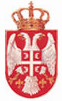 РЕПУБЛИКА СРБИЈА НАРОДНА СКУПШТИНАОдбор за спољне послове06 Број: 06-2/218-1429.јул 2014. годинеБ е о г р а дНа основу члана 70. став 1. алинеја прва Пословника Народне скупштине С А З И В А МДЕСЕТУ СЕДНИЦУ ОДБОРА ЗА СПОЉНЕ ПОСЛОВЕ ЗА ЧЕТВРТАК 31. ЈУЛ 2014. ГОДИНЕ, СА ПОЧЕТКОМ У 13.30 ЧАСОВАЗа ову седницу предлажем следећиД н е в н и  р е д   - Усвајање записника са  9. седнице Одбора за спољне пословеИницијативе за посете  	Позив за учешће на 24. Економском форуму од  2. до 4.септембра 2014. године,       			у Крињици, Пољска;     Позив председницима одбора за европске послове Сената и Представничког дома Парлемента Италије да посете Народну скупштину Републике Србије;Позив за учешће на деветом састанку председница парламената у организацији Интерпарламентарне уније,у Женеви, од 4. до 5. септембра 2014. године;Позив за учешће на Обавештајном-безбедносном парламентарном форуму, Вашингтон, САД, од 18. до 19. септембра 2014. године;Позив за учешће на 16. Међународној конференцији Глобалне организације парламената за борбу против корупције (ГОПАК), у Тунису, 21-24. октобар 2014. године; Посета делегације Парламента Краљевине Данске Репиблици Србије 25. и 26. септембра 2014. године; Позив за учешће народних посланика у студијској посети Парламенту Швајцарске Конфедерације од 14. септембра до 19. септембра 2014 године, Берн, Швајцаеска Конфедерација;Позив за учешће народног посланика Александра Чотрића на 21. издање Међународне духовно-књижевне манифестације “Дани преображења Срба у Румунији”, од 16. до 18. августа 2014. године на релацији Темишвар-манастир БАЗЈАШ-Белобрешка-Соколовац;Редовне активности сталних делегација	2.1. Јесење заседање Парламентарне скупштине ОЕБС-а, 	у Женеви, Швајцарска,	       од 3. до 5. октобра 2014.године;	2.2. Редовно 131. годишње заседање Скупштине Интерпарламентарне уније, 			  Женева, Швајцарска, од 12. до 16. октобра 2014. године.	2.3. Годишње заседање Парламентарне скупштине НАТО-а, у Хагу, Холандија,  од 21.до 24. новембра 2014. године;Предлог закона о пoтврђивању Споразума о сарадњи између Владе Републике Србије и Владе Црне Горе у контексту приступања Европској унији;  Предлог закона о потврђивању Споразума између Владе Републике Србије и Швајцарског федералног савета о бављењу плаћеним послом чланова породице чланова дипломатских мисија, конзуларних представништава  и сталних мисија при међународним организацијама;Разговор са новоименованим амбасадором Републике Србије у Швајцарској Конфедерацији др Снежаном Јанковић пре одласка на дипломатску дужност; Разговор са новоименованим амбасадором Републике Србије  у Бразилу Вељком Лазићем, пре ступања на дипломатску дужност.Извештаји о реализованим посетама       6.1.   	Извештај о учешћу  народне посланице Дубравке Филиповски на Годишњем               заседању представника  парламентарних одбора за одбрану и безбедност,                одржаном 5. и 6. јуна 2014.године у Ракитију, Република Хрватска;       6.2. 	 Извештај о  учешћу сталне делегације НС РС при Интерпарламентарној               скупштини   православља (ИСП)  на 21. годишњем заседању ИСП                одржаном у Москви, Руска Федерација, од 26. до 30. јуна 2014. године ;       6.3. 	Извештај о учешћу  Сталне делегације Народне скупштине у 	Парламентарн Скупштини Савета Европе на јунском  заседању  		 	Парламентарне скупштине Савета Европе,  од  23. до 27. јуна 2014. године;               6.4.  Извештај о учешћу потпредседника Народне скупштине републике Србије на               Трећем парламентарном форуму, одржаном 26. јуна 2014. године у Москви,                    Руска федерација;       6.5.  Извештај о учешћу делегације Одбора за привреду, регионални развој,              трговину, туризам и енергетику на Другом састанку чланова парламената              замаља  потписница Уговора о оснивању Енергетске заједнице, који је              одржан у Бечу 3. јула 2014. године;       6.6.  Извештај о учешћу делегације Одбора за европске интеграције на COSAC              Састанку, у Риму, од 17. до 18. јула 2014. године;Реализовани контакти        7.1. Забелешка о разговору председника Народне скупштине Републике Србије,              Маје Гојковић, са Елизабет Науклер, посланицом Парламента Финске,              Одржаном 4. јуна  2014. године;7.2. Забелешка о разговору чланова Посланичке групе пријатељства са Румунијом  у Народној скупштини Републике Србије са делегацијом парламента       	Румунијеу Београду, одржаном 9. јула 2014. године;  Остали реализовани контакти        8.1 . Забелешка о разговору председника Народне скупштине Републике Србије,                Маје Гојковић, са Њ.Е.Џангом Вансјуеом, амбасадором НР Кине у Београду,              одржаном 27.маја 2014. године;         8.2. Забелешка о разговору председника Народне скупштине Републике Србије,              Маје Гојковић, са Њ.Е. Нариндер Чаухан, амбасадором Републике Индије у              Београду, одржаном 28. маја 2014.године;        8.3.Забелешка о разговору председника Народне скупштине Републике Србије,              Маје Гојковић, са Њ.Е. Масафамијем Курокијем, амбасадором Јапана у               Београду, одржаном 3. јуна 2014. године;        8.4. Забелешка о разговору председника Народне скупштине Републике Србије,              Маје Гојковић, са Њ.Е. Мажидом Фахимом Пуром, амбасадором Исламске Републике Ирана у Београду, одржаном 4. јуна 2014. године;        8.5. Забелешка о разговору председника Народне скупштине Републике Србије,              Маје Гојковић, са Њ.Е. Абделкадером Месдуом, амбасадором Алжира у Београду, одржаном 9. јуна 2014. године;        8.6. Забелешка о разговору председника Народне скупштине Републике Србије,              Маје Гојковић, са Њ.Е. Мајклом Кирбијем, амбасадором САД у Београду,               одржаном 9. јуна 2014. године;         8.7.Забелешка о разговору председника Народне скупштине Републике Србије,               Маје Гојковић, са Њ.Е. Ћумом Рашедом Ал Дахеријем, амбасадором Уједињених Арапских Емирата у Београду, одржаном 17. јуна 2014. године;         8.8. Забелешка о разговору председника Народне скупштине Републике Србије,              Маје Гојковић, са Њ.Е. Мехметом Кемалом Бозајем, амбасадором Турске у Београду, одржаном 18. јуна 2014. године;        8.9. Забелешка о разговору председника Народне скупштине Републике Србије,               Маје Гојковић, са Игором Лукшићем, потпредседником Владе Црне Горе, одржаном 18. јуна 2014. године;        8.10.Забелешка о разговору председника Народне скупштине Републике Србије,Маје Гојковић, са Њ.Е. Јаном Варшом, амбасадором Словачке Републике у Београду, одржаном 23. јуна 2014. године;         8.11. Забелешка о разговору председника Народне скупштине Републике Србије,Маје Гојковић, са Марејем Мекалијем, МИП Новог Зеланда, одржаном 23.     јуна 2014. године;         8.12.Забелешка о разговору народне посланице Гордане Чомић са Александром                 Кирлићенком,  отправником послова у амбасади Украјине у Београду,     24. јуна 2014. године;          8.13.Забелешка о разговору председника Народне скупштине Републике Србије,Маје Гојковић, са Домиником Мамбертијем, секретаром Свете Столице за             односе са државама, одржаном 1. јула 2014. године;          8.14.Забелешка о разговору председника Народне скупштине Републике Србије,Маје Гојковић, са Кристијаном Вигенином, МИП Републике Бугарске,         одржаном 3. јула 2014. године;         8.15.Забелешка о разговору Посланичке групе пријатељства НСРС са Бруном                Маџашеом, португалским државним секретаром за европске послове,               одржаног 4.јула 2014. године;        8.16.Забелешка о састанку сталне делегације НС РС у Интерпарламентарној                скупштини православља и Посланичке групе пријатељства (ПГП) са Пољском                  НСРС са делегацијом Пољске, 8. јула 2014. године;	  8.17.Забелешка о разговору председника Народне скупштине Републике Србије,               Маје Гојковић, са Дебором Серакјани, председницом Аутономне регије                Фурланија-Јулијска крајина, одржаном 8. јула 2014. године;       8.18.Белешка о разговору председника Одбора за европске интеграције Александрa               Сенића са представницима Савезног министарства за Европу, интеграције              и међународне послове Републике Аустрије, одржаном 8. јула 2014.године;        8.19.Забелешка о разговору председника Народне скупштине Републике Србије,		  Маје Гојковић, са Њ.Е. Јосефом Левијем, амбасадором Државе Израел у                Београду, одржаном 9. јула 2014. године;        8.20.Забелешка о разговору председника Народне скупштине Републике Србије, Маје Гојковић, са др Андреасом Шокенхофом, замеником председавајућег фракције ЦДУ/ЦСУ, у Бундестагу, одржаном 10. јула 2014. године;        8.21.Забелешка о разговору председника Народне скупштине Републике Србије,              Маје Гојковић, са Њ.Е. Константином Економидесом, амбасадором Грчке у               Београду, одржаном 11. јула 2014. године;       8.22.Забелешка о разговору председника Народне скупштине Републике Србије,              Маје Гојковић, са Њ.Е. Мажидом Хамлауијем, амбасадором Туниса у Београду, одржаном 17. јула 2014. године;      8.23. Белешка о разговору председника Одбора за европске интеграције Александра Сенића са шефом делегације Европске уније у Републици Србији Мајклом              Девенпортом, 18. јула 2014. године;       8.24.Забелешка о разговору председника Народне скупштине Републике Србије,               Маје Гојковић, са Њ.Е. Вером Јовановски, амбасадором Републике    Македоније у Београду,  одржаном 24. јула 2014. године;Посланичкe групe пријатељства Допуна ПГП са Аустријом, Азербејџаном, Босном и Херцеговином, Беликом 	Британијом, Републиком  Ирском, Ираном, Италијом, Венецуелом, Египтом, 	Израелом, Индонезијом, Ираком, Јужно Афричком Републиком, Канадом, 	Кубуом, Македонијом, Немачком, Норвешком, Русијом, САД, Словачком, 	Словенијом,  Тунисом,  Швајцарском, Шведском и Шпанијом.        10.2. Иницијатива за формирање ПГП са ЛибаномРазноСедница ће се одржати у Дому Народне скупштине, Трг Николе Пашића 13, у  сали III.Моле се чланови Одбора да у случају спречености да присуствују седници Одбора, о томе обавесте своје заменике у Одбору.                                                                            		ПРЕДСЕДНИК ОДБОРА								Александра Ђуровић,с.р. 